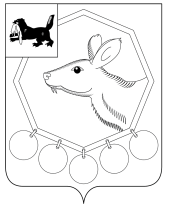 __14.08_2017 № _114_РОССИЙСКАЯ ФЕДЕРАЦИЯИРКУТСКАЯ ОБЛАСТЬМУНИЦИПАЛЬНОЕ ОБРАЗОВАНИЕ «БАЯНДАЕВСКИЙ РАЙОН»МЭРПОСТАНОВЛЕНИЕО ВНЕСЕНИИ ИЗМЕНЕНИЙ В МУНИЦИПАЛЬНУЮ ПРОГРАММУ «МОЛОДЫМ СЕМЬЯМ – ДОСТУПНОЕ ЖИЛЬЕ НА 2016-2020 ГОДЫ»Руководствуясь Бюджетным кодексом РФ, ст. ст. 33, 48 Устава муниципального образования «Баяндаевский район», Положением о порядке принятия решений о разработке муниципальных программ МО «Баяндаевский программ» и их формирования и реализации, утвержденным постановлением мэра МО «Баяндаевский район» от 18.02.2016 № 37»,ПОСТАНОВЛЯЮ:Внести изменения в муниципальную программу «Молодым семьям – доступное жилье на 2016-2020 годы», утвержденную постановлением мэра МО «Баяндаевский район» от 05.10.2015 № 145, изложив ее в новой редакции.2. Опубликовать настоящее постановление в районной газете «Заря» и разместить на официальном сайте МО «Баяндаевский район» в информационно-телекоммуникационной сети «Интернет».3. Контроль за исполнением настоящего постановления возложить на заместителя мэра МО «Баяндаевский район» по социальному  развитию  Моноева В.Р. Мэр МО «Баяндаевский район»А.П. Табинаев                                       